REIGATE & BANSTEAD BOROUGH COUNCIL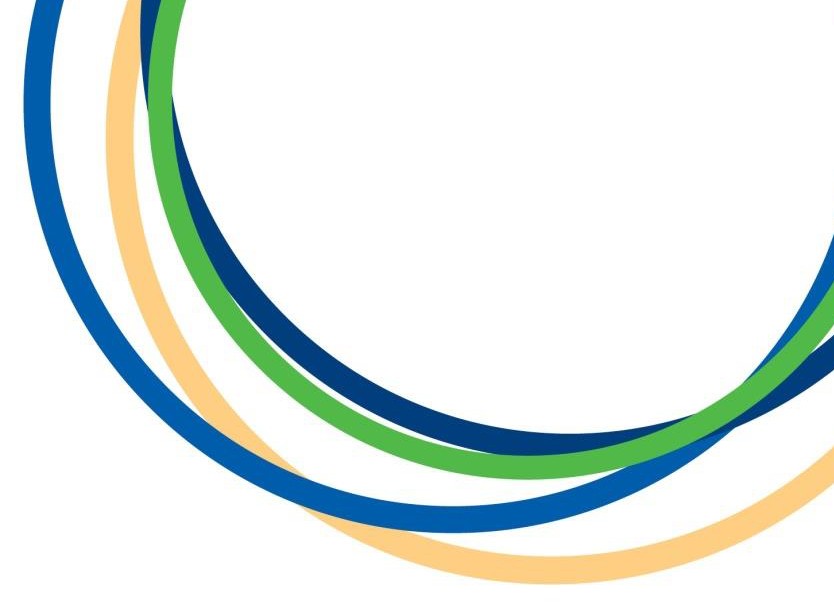 THE BOROUGH OF REIGATE AND BANSTEAD (OFF-STREET PARKING PLACES) ORDER 2023NOTICE IS HEREBY GIVEN that Reigate & Banstead Borough Council proposes to make an Order in exercise of its powers under Sections 32 and 35 and Part IV of Schedule 9 of the Road Traffic Regulation Act 1984 (“the 1984 Act”), the Local Authorities Traffic Orders (Procedure) (England and Wales) Regulations 1996 (“SI 1996/2489”) and the  Road Traffic Act 1991 as amended by the Traffic Management Act 2004 and all other enabling powers which will require the consent of Surrey County Council in accordance with Section 39 (3) of the 1984 Act and consultation with the Chief Officer of Police in accordance with Part III of Schedule 9 to the 1984 Act and the Road Haulage Association and the Freight Transport Association in accordance with Regulation 6 of SI 1996/2489. The general nature and effect of this Order will be to maintain the provisions of the Reigate and Banstead (Off-Street Parking Places) Order 2019 and to:-introduce a monthly, quarterly and annual workday season ticket at a charge of £60, £200 and £600 respectively;increase pay and display prices (as set out in table 1 below);increase season ticket and contract space prices (as set out in table 1 below);removal of Library car park in Horley;remove the prohibition of Private Hire Vehicles in Victoria Road car park in Horley;introduce a prohibition of vehicles parking in restricted areas of the Council’s car parks;introduce a prohibition of vehicles parking in Electric Vehicle Charging bays without charging;update the contravention list to version 7.0;revoke the Reigate and Banstead (Off-Street Parking Places) Order 2019.Implementation date: It is proposed that the Order will come into force on 1 April 2023.Further details: A copy of the proposed Order and other applicable documents may be inspected at the Reigate & Banstead Borough Council Offices, Town Hall, Castlefield Road, Reigate, Surrey, RH2 0SH on Mondays to Fridays between the hours of 9.00am and 4.30pm, or on the Council’s website at www.reigate- banstead.gov.uk.Objections: All objections and representations relating to the proposed Order, must be made in writing, specifying the grounds upon which they are made, to the Head of Neighbourhood Operations, by email to parkingconsultation@reigate-banstead.gov.uk or by post to the Council offices (address as above) no later than 4.30pm on 24 February 2023.Morag Williams, Head of Neighbourhood Operations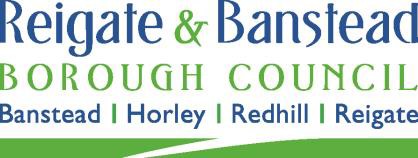 Table 1Table 1Table 1Table 1Table 1Table 1Table 1Table 1Table 1SituationofParking PlaceCurrent chargesVaried chargesSituationofParkingPlaceCurrent chargesVaried chargesSituationofParking PlaceCurrent chargesVaried chargesHigh StreetCar Park, Horley£0.40 : up to 20 mins£1.10 : up to 1 hour£1.60 : up to 2 hours£2.10 : up to 3 hours£2.60 : up to 4 hours£3.30 : up to 5 hours£5.00 : up to 10 hoursSunday flat fee : £1.00£0.40 : up to 20 mins£1.20 : up to 1 hour£1.80 : up to 2 hours£2.40 : up to 3 hours£2.90 : up to 4 hours£3.70 : up to 5 hours£5.50 : up to 10 hoursSunday flat fee : £1.00Central Car Park,Horley£0.40 : up to 20 mins£1.10 : up to 1 hour£1.60 : up to 2 hours£2.10 : up to 3 hours£2.60 : up to 4 hours£3.30 : up to 5 hours£5.00 : up to 10 hours£0.40 : up to 20 mins£1.30 : up to 1 hour£1.80 : up to 2 hours£2.40 : up to 3 hours£2.90 : up to 4 hours£3.70 : up to 5 hours£5.50 : up to 10 hoursSunday flat fee : £1.00Victoria RoadCar Park, Horley£0.50 : up to 20 mins£1.30 : up to 1 hour£1.70 : up to 2 hours£2.10 : up to 3 hours£2.70 : up to 4 hours£3.30 : up to 5 hours£5.00 : up to 10 hours£0.50 : up to 20 mins£1.50 : up to 1 hour£1.90 : up to 2 hours£2.30 : up to 3 hours£3.00 : up to 4 hours£3.60 : up to 5 hours£5.50 : up to 10 hoursSunday flat fee : £1.00Linkfield CornerCar Park, Redhill£0.40 : up to 20 mins£1.20 : up to 1 hour£2.10 : up to 2 hours£2.60 : up to 3 hours£3.50 : up to 4 hours£4.00 : up to 5 hours£6.00 : up to 10 hours£0.40 : up to 20 mins£1.40 : up to 1 hour£2.30 : up to 2 hours£2.90 : up to 3 hours£3.90 : up to 4 hours£4.40 : up to 5 hours£6.60 : up to 10 hoursGloucester RoadCar Park, Redhill£0.40 : up to 20 mins£1.30 : up to 1 hour£2.20 : up to 2 hours£2.70 : up to 3 hours£3.50 : up to 4 hours£4.00 : up to 5 hours£6.00 : up to 10 hours£0.40 : up to 20 mins£1.50 : up to 1 hour£2.40 : up to 2 hours£3.00 : up to 3 hours£3.80 : up to 4 hours£4.40 : up to 5 hours£6.60 : up to 10 hoursClarendon Road Car Park, Redhill£0.40 : up to 20 mins£1.30 : up to 1 hour£2.20 : up to 2 hours£2.70 : up to 3 hours£3.50 : up to 4 hours£4.00 : up to 5 hours£6.00 : up to 10 hours£0.40 : up to 20 mins£1.50 : up to 1 hour£2.40 : up to 2 hours£3.00 : up to 3 hours£3.80 : up to 4 hours£4.40 : up to 5 hours£6.60 : up to 10 hoursTown HallCar Park, Reigate£0.40 : up to 20 mins£1.40 : up to 1 hour£2.20 : up to 2 hours£2.70 : up to 3 hours£3.60 : up to 4 hours£4.10 : up to 5 hours£6.20 : up to 10 hours£0.40 : up to 20 mins£1.50 : up to 1 hour£2.40 : up to 2 hours£3.00 : up to 3 hours£4.00 : up to 4 hours£4.50 : up to 5 hours£6.80 : up to 10 hoursLondon RoadCar Park, Reigate£0.40 : up to 20 mins£1.40 : up to 1 hour£2.20 : up to 2 hours£2.70 : up to 3 hours£3.60 : up to 4 hours£4.10 : up to 5 hours£6.20 : up to 10 hours£0.40 : up to 20 mins£1.50 : up to 1 hour£2.40 : up to 2 hours£3.00 : up to 3 hours£4.00 : up to 4 hours£4.50 : up to 5 hours£6.80 : up to 10 hoursBancroft RoadCar Park, Reigate£0.40 : up to 20 mins£1.40 : up to 1 hour£2.20 : up to 2 hours£2.70 : up to 3 hours£3.60 : up to 4 hours£4.10 : up to 5 hours£6.20 : up to 10 hours£0.40 : up to 20 mins£1.50 : up to 1 hour£2.40 : up to 2 hours£3.00 : up to 3 hours£4.00 : up to 4 hours£4.50 : up to 5 hours£6.80 : up to 10 hoursUpper West StreetCar Park, Reigate£0.50 : up to 20 mins£1.30 : up to 1 hour£2.20 : up to 2 hours£2.70 : up to 3 hours£3.60 : up to 4 hours£4.10 : up to 5 hours£6.20 : up to 10 hours£0.50 : up to 20 mins£1.40 : up to 1 hour£2.40 : up to 2 hours£3.00 : up to 3 hours£3.90 : up to 4 hours£4.50 : up to 5 hours£6.80 : up to 10 hoursBell StreetCar Park, Reigate£0.50 : up to 20 mins£1.40 : up to 1 hour£2.20 : up to 2 hours£2.70 : up to 3 hours£3.60 : up to 4 hours£4.10 : up to 5 hours£6.20 : up to 10 hours£0.50 : up to 20 mins£1.50 : up to 1 hour£2.40 : up to 2 hours£3.00 : up to 3 hours£4.00 : up to 4 hours£4.50 : up to 5 hours£6.80 : up to 10 hoursThe Mound CarPark, TattenhamCornerRace Days FlatFee : £15.00Other days:Free up to 3 hoursThen a flat fee of £3.00Race Days FlatFee: £20.00Other days: Free up to 3 hoursThen a flat fee of £3.00High Street Car Park, Banstead£0.50 : up to 20 mins£1.30 : up to 1 hour£1.70 : up to 2 hours£2.20 : up to 3 hours£2.70 : up to 4 hours£4.00 : up to 5 hours£5.00 : up to 10 hoursSunday Flat Fee : £1.00£0.50 : up to 20 mins£1.40 : up to 1 hour£1.90 : up to 2 hours£2.40 : up to 3 hours£3.00 : up to 4 hours£4.40 : up to 5 hours£5.50 : up to 10 hoursSunday Flat Fee : £1.00Contract SpacesQuarterly : £380.00Annually : £1160.00Quarterly : £420.00Annually : £1275.00Season TicketsMonthly : £110.00Quarterly : £290.00Annually : £993.00Monthly Flexible Season : £130.00Quarterly FlexibleSeason : £340.00Annual FlexibleSeason : £1160.00Monthly WorkdaySeason : N/AQuarterly Workday Season : N/AAnnual WorkdaySeason : N/AMonthly : £120.00Quarterly : £320.00Annually : £1095.00Monthly Flexible Season : £145.00Quarterly FlexibleSeason : £375.00Annual FlexibleSeason : £1275.00Monthly WorkdaySeason : £60.00Quarterly WorkdaySeason : £200.00Annual WorkdaySeason : £600.00